Below you will find a concise review of different financing sources Poland is eligible to within the upcoming 7 years. The compilation was prepared by our business partner -  Crido Taxand Sp. z o. o., who we would like to thank very much for this excellent document.OVERVIEW OF SUPPORT SOURCES FOR INVESTMENTS WITHIN THE NEW EU FINANCIAL FRAMEWORK 2014-2020DIVISION OF THE EUROPEAN FUNDS 2014-2020Poland is the biggest EU funds beneficiary among all member states in the new 2014-2020 financial framework. The funds allocation for Poland amounts to EUR 82.5 billion. During the new EU financial framework it will be possible to get public aid for a wide range of activities, including: innovative investment projects, R&D projects, purchase of R&D infrastructure, revitalization as well as investments in environmental protection and renewable energy sources. Please find below the most important information concerning EU funds in Poland.  EUR  27,5    bln  EUR   8,6    bln  EUR   4,4    bln  EUR   2,3   bln  EUR   2,1   blnSUPPORT AREASSUPPORT INTENSITY *Support limits for investment projects:Maximum intensity for investment projects.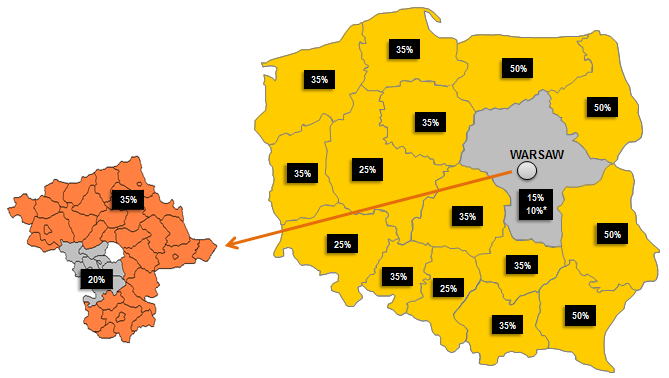 *lower level aid intensity from 01.2018  Support limits for other projects:R&D: up to 80% Environment: up to 70% Energy efficiency: up to 65% Infrastructure: up to 70%Revitalization: up to 70%Tourism: up to 70%Health care: up to 70%Rural development: up to 85%Human capital: up to 70%CONTACT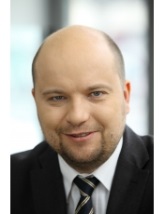 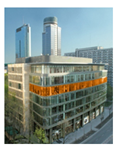 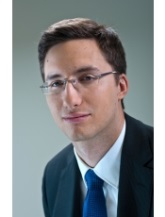 AddressUl. Grzybowska 5A(Grzybowska Park)00-132 Warszawawww.taxand.plNEW INVESTMENTSNEW INVESTMENTSTypes of projectsImplementation of R&D results, implementation of innovative production technologies / products, expansion of businessesSupport programmesOP SD, ROPType of supportFinancial instruments / grantsRESEARCH & DEVELOPMENTRESEARCH & DEVELOPMENTTypes of projectsResearch and development works, Research Data Centers (RDC) creation/development, development of R&D infrastructureSupport programmesOP SD, ROP, OP EP,  national programmes (The National Centre for Research and Development)Type of supportFinancial instruments / grantsENVIRONMENTAL PROJECTSENVIRONMENTAL PROJECTSTypes of projectsWaste management and rational use of waterSupport programmesOP I&E, ROP, national programmes (The National Fund of Environmental Protection and Water Management)Type of supportFinancial instruments / grantsENERGY SECTOR / ENERGY EFFICIENCYENERGY SECTOR / ENERGY EFFICIENCYTypes of projectsRenewable energy sources, construction/expansion of wind farms, biomass and biogas plants, application of energy efficient technologies in enterprises, modernization and expansion of production lines into more energy efficient onesSupport programmesOP I&E, ROP, national programmes (The National Fund of Environmental Protection and Water Management)Type of supportFinancial instruments / grantsINFRASTRUCTUREINFRASTRUCTURETypes of projectsPreparation of investment areas, modernization/expansion of existing infrastructure (e.g. railway infrastructure, port infrastructure)Support programmesOP I&E, ROPType of supportFinancial instruments / grantsREVITALISATIONREVITALISATIONTypes of projectsDegraded land restoration, monuments protection, public spaces developmentSupport programmesROPType of supportFinancial instruments / grantsTOURISMTOURISMTypes of projectsInvestment activities development in the area of ​​tourism, construction of tourist infrastructureSupport programmesROPType of supportFinancial instruments / grantsHEALTH CAREHEALTH CARETypes of projectsPurchase of equipment and medical devices, construction / renovation of health care infrastructureSupport programmesOP I&E, ROPType of supportFinancial instruments / grantsRURAL DEVELOPMENTRURAL DEVELOPMENTTypes of projectsPurchase of machinery or equipment for product processing, storage or preparation to sale, construction / modernization of production buildings or magazinesSupport programmesRDPType of supportGrantsHUMAN CAPITALHUMAN CAPITALTypes of projectsEmployees training, development of new curricula, training, practice, internships and career counselingSupport programmesOP KE&DType of supportFinancial instruments / grants*Final level of aid intensity will be possible to determine after recognition of the project specifics